Heat Stress & Dehydration in your horseThe recent hot and humid spell we’ve been having has left quite a few of our equine companions hot and bothered. Several horses have required urgent veterinary attention. We hope these tips will help both you and your horse keep your cool this summer.  Stay CoolHigh Risk Activities & Horses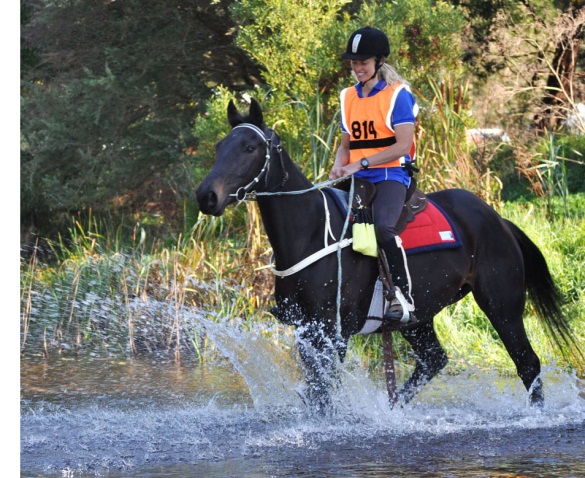 Dehydration not only affects performance but can be life threatening.Signs of Heat Stress: What to look out forIf you see a number of these signs which are not improving, immediately start cooling the horse down and contact your veterinary surgeon. Treatment includes replacement of lost fluids, correcting any electrolyte imbalances, stimulating the guts and bringing the core temperature down to within normal limits. This may involve large volumes of fluid replacement via stomach tube and/or intravenous fluids, blood samples to detect and quantify specific electrolyte imbalances before treating these and anti-inflammatory drugs.Water and Electrolyte Balance Horses GET electrolytes (sodium, chloride & potassium) from their feed Horses LOSE electrolytes through urine, manure and sweat.  Excessive sweating leads to depletion of water AND electrolytes. We must ensure that these water and electrolyte losses are replaced. When horses are working lightly in mild conditions they will quickly replenish their lost electrolytes and water by eating and drinking. In more extreme hot and humid weather and when working hard and sweating profusely, we must help this process as the deficit becomes too big for the horse to restore by eating and drinking alone, especially if their appetite and thirst is reduced due to dehydration & heat stress. As a guideline horses trotting and cantering in mild weather for about an hour will generally lose about 5-7 litres of sweat, however in hot and humid weather the same exercise will cause a loss of 10-12 litres of sweat. After heavy sweating monitor your horse's drinking carefully to quantify how much they are replacing. Encourage drinking by flavouring the water and offer frequently. Oral electrolytes can be added to feed or water.